Highlights from the Board Meeting of April 14, 2014UP TO THE MINUTES….APPROVALSPayment of payrolls for the month of March, 2014 and account run dates of 3/24/14 and 4/9/14Financial Statement and Bank Reconcilement for the month of March, 2014Approved budget amendment #1Approved proposed updates to our secondary term gradingApproved proposed updates to our secondary math offeringsPresented final strategic Plan with detailed strategiesApproved Virtual High School Program Options Admission Criteria Approved request for Godwin & Jones to be the architect for the softball project at Goshen HighApproved permission for PCHS Gospel Choir to participate in the opening of a new Beacon Hill Worship Center May 9-11, 2014 in Madison , ALPERSONNEL MATTERS –Changes/AdditionsALL SCHOOLSAccepted the retirement resignation of Edward Brown, bus driver effective June 1, 2o14BANKS SCHOOLSAccepted the resignation of Ann Renee’ Bentley, effective May 29, 2014GOSHEN ELEMENTARYAccepted retirement resignation for Elizabeth Sigers, effective June 1, 2014Accepted retirement resignation for Dawn Scarbrough, effective May 31, 2014PIKE COUNTY ELEMENTARYApproved retirement resignation of Claire Taylor, effective June 1, 2014PIKE COUNTY HIGHApproved permission Volunteer Status for Sherell Brown for football and Taiwan Iverson for basketballAccepted the resignation of Zachary Searels, effective May 29, 2014Cont. APPROVALSApproved permission for SFC Aaron Young to attend Cadet Command Logistic Course in Ft. Knox, KY April 27 – May 1, 2014Approved permission for GHS Jr. Varsity Scholar’s Bowl team to attend and participate in the 7th Annual Junior National Academic Championship in Washington, DC, May 30 – Jun 1, 2014Approved permission for Technology students and George Stringer, Technology Instructor, to attend the 2014 Skills Championships and Career Expo, April 23-24, 2014 in Birmingham, AL Approved funds in the amount $1,000 to be used to help purchase competition uniforms for the Goshen High School  competition cheerleading squadApproved permission for the 6th grade gifted program students to travel to Wild Adventures in Valdosta, GA.  The date has not been set looking at mid-late May (after testing).Approved permission for the following personnel to attend the 2014 Mega Conference July 24-28, 2014 in Mobile, AL.  Mark Head, Pam Gardner, Tammy Calhoun, Shantell Rouse, Anita Grant, Willie Wright, Shondra Whitaker, Warren Weeks, Major Lane and Wanda CorleyApproved permission for Anita Grant and Shantell Rouse to attend the National Association of Elementary School Principals Annual Conference, July 10-12, 2014 in Nashville, TN Approved request for Donnella Carter to attend the 24th Regional Minority Leadership Conference for Administrators, June 3-6, 2014 in Bay St. Louis, MSApproved request for the Pike County Chamber of Commerce, Education Committee Junior Ambassador Program to use PCBOE bus and driver to transport Junior Ambassadors to Ft. Rucker, AL on April 30, 2014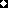 